Spett.li  Dirigenti ScolasticiIstituti ComprensiviScuole secondarie di secondo gradodella provincia di CosenzaOggetto: corso di qualificazione/aggiornamento per docenti "La natura per educare:               approccio all'Educazione ambientale sul campo"È opinione ampiamente condivisa che l’obiettivo centrale dell’educazione ambientale sia quello di sensibilizzare i giovani affinché vivano ed agiscano nella piena conoscenza del proprio ambiente mirando, per se stessi e per le prossime generazioni, ad ottenere e mantenere una buona qualità della vita. La sensibilizzazione ai temi ambientali e le responsabilità ad essa connesse sono affidate a coloro che, per definizione, sono deputati ad educare: gli insegnanti, appunto.Tuttavia, la semplice trasmissione di conoscenze, l’attività definitoria, l’organizzazione dei concetti in sequenze lineari sono ormai inadeguati a cogliere e rappresentare la complessità della realtà ambientale. L’esigenza di innovazione significa per i docenti sfuggire al semplice ruolo di trasmettitori di conoscenze per diventare “ricercatori in azione”, disponibili a “imparare ad imparare”, movendosi in maniera flessibile e dinamica di fronte a realtà impreviste e affrontando i problemi che pone l’ambiente in maniera sistemica e contestualizzata.Tutto ciò orienta la proposta di un corso di formazione/aggiornamento esperenziale gratuito indirizzato agli insegnanti di varie discipline delle scuole di ogni ordine e grado che vogliano innovare la metodologia e la didattica per realizzare con maggiore efficacia progetti di educazione ambientale.Il progetto vede protagonista il Centro di esperienza “Casa della Natura” di Rende, che da circa un ventennio opera sul territorio,  accreditato presso la Regione Calabria e inserito nella rete nazionale/regionale InFEA (Informazione, Formazione, Educazione Ambientale). Il Corso della durata di 36 ore, cui sono ammessi non più di 25 insegnanti, non necessariamente titolari di materie scientifiche, si svolgerà dal 7 al 12 maggio 2018, secondo il seguente orario: 9-13/ 15-17. Sono previste attività in aula e "sul campo", lavori di gruppo e verifiche collettive, in collaborazione con l'Istituto Pangea onlus - Istituto Europeo per l'Educazione e la Formazione Professionale per l'Ambiente - di Sabaudia. Riteniamo importante sottolineare l'assoluta necessità che al corso partecipino docenti fortemente motivati, disponibili al confronto, alla ricerca e a proseguire con le proprie classi quanto attivato durante l’esperienza formativa. Ai docenti sarà  rilasciato un attestato di partecipazione.Cosenza 19 febbraio 2018Il Responsabile scientificodel CE “Casa della Natura”(Silvia Cammarata)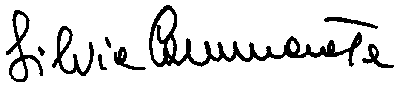 Info: 0984.404279; 339.4244033; 349.0669142         cammaratas@libero.it; crasrende@libero.it